Vaski-kirjastojen kokoelmatyöryhmän kokous	Muistio				16.2.2022Aika	maanantai 16.2.22 klo 13 – 14.30Paikka	Teams-kokousKutsuttu	Kaisa Hypén (pj.)		TurkuSari Levon 			UusikaupunkiHannele Lyts			RaisioErja Metsälä			Turku	Maija Suoyrjö		Turku			Säde Vainio-Stén (siht.)		SaloPoissa	Sari Levon                     Tom Sjöstrand    KÄSITELTÄVÄT ASIATTyöryhmän kokoonpano ja kirjastojen kuulumiset Vaski-kirjastojen johtoryhmä nimesi 14.12.21 kokoelmatyöryhmän jäsenet: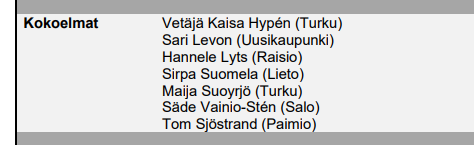 Uusiksi jäseniksi nimettiin Hannele Lyts Raisiosta ja Sirpa Suomela Liedosta. Sirpa on siirtynyt uusiin tehtäviin, eikä ole työryhmän jäsen. Lisäksi Turusta on osallistunut informaatikko Erja Metsälä asiantuntijana. Tervetuloa Hannele!Käydään lyhyt kuulumiskierros, erityisesti kiinnostaa viime vuoden laina- ja käyttäjätilastot:Raisio: lainaus laskenut -12,63% ja käynnit nousseet +6,25% verrattuna edellisvuoteenSalo: sekä lainaus että käynnit laskeneet hieman edellisvuoteen verrattunaTurku: lainaus noussut +6.2% verrattuna vuoteen 2020, jolloin kirjasto oli osan aikaa suljettu koronan vuoksi, mutta laskenut reippaasti verrattuna vuoteen 2019Kokoelmatyöryhmän toimintakertomus 2021 ja -suunnitelma 2022Käytiin läpi kokoelmatyöryhmän viime vuoden toiminta ja tämän vuoden toimintasuunnitelma Vaski-jorylle laaditun esityksen pohjalta.Linkki esitykseen:Vaskin-tyoryhmat-Kokoelmatyoryhma.pptx (live.com)Ajankohtaista e-aineistoista      Vaski-johtoryhmän syksyn kokouksen päätökset:Promentorissa 2 uutta kieltä (venäjä ja espanja), 5 kurssia kutakinEtäkäyttöisen eMagzin kokoelma päivittyy helmikuun puolivälissä      Vuoden 2021 tilastot löytyvät ekstranetistä: Top-listat, käyttötilastot (materiaalipankki) ja        verkkokirjastossa on info asiakkaille.      Elokuvapalvelujen striimauspalvelujen kilpailutuksen valmistelu etenee.      Olisiko kirjastoissa kiinnostusta tehdä verkkokirjastoon matalan kynnyksen e-suosituksia?      Malli Helmetin vinkeistä, jotka julkaistaan neljä kertaa vuodessa. Omaa nimeä ei tarvitse         suosituksessa käyttää (kirjaston tai kunnan voisi mainita). Ilmoittautumiset Maijalle!Lainattavat esineet Vaski-kirjastoissaVaski-kirjastoissa on tarvetta kartoittaa lainattavat esineet ja laatia niille kokoelmalinjaukset, ks. Vaskin johtoryhmän kokousmuistio 25.1.2022, asia 4. Kokoelmatyöryhmää on alustavasti kaavailtu kartoitus- ja selvitystyön tekijäksi.Kartoitus voitaisiin tehdä Webropol-kyselynä, ja sitä varten laadittu kyselyluonnos on asialistan liitteenä. Käytiin se läpi ja arvioitiin, onko kysely riittävän kattava, miten sitä pitäisi muokata tai täydentää. Sovittiin myös jatkotyöskentelystä; kysely viimeistellään ja viikolla 12 se laitetaan jakoon. Vastausaika 2 viikkoa.Kellutus Vaski-kirjastoissaMusiikin cd-levyjen kellutus käynnistyy todennäköisesti loppukesällä. Keväällä on Kohan versiopäivitys, eikä kellutusta kannata aloittaa vanhassa versiossa. Loppukesällä käynnistyy myös musiikin cd-levyjen hankinta Vaskin yhteiskokoelmaan.Ruskon pääkirjasto on suljettu toistaiseksi, ja on sovittu, että Ruskon aineistoa otetaan vastaan ja kellutetaan Laitilassa, Turun kirjastoautossa ja Raisiossa.Vaskin varatuimmatVaratuimpien lista: listat tehty Turussa syys-tammikuun osalta, linkki viimeisimpään listaan: Vaskin-varatuimmat-tammikuu-2022.xlsx (live.com)Turku tekee listat vielä helmi- ja maaliskuun osalta. Seuraavina vuorossa Salo, Kaarina, Raisio, Lieto, Naantali ja Uusikaupunki. Turussa on laadittu ohjeet listan tekemiseen.Vaski ekstranetin ohjeetKäytiin läpi Vaskin ekstranetissa olevia kokoelmiin liittyviä ohjeita:Ohjeet – Vaski-kirjastojen extranet (vaskiextra.net)Kokoelmiin liittyviä ohjeita löytyy ainakin näiden otsikoiden alta:HankintaKausijulkaisutKokoelmatMuut asiatKokouksessa vieraili Viljami Lumikko, kirjastoalan opiskelija Turun AMK:ssa, joka tekee opinnäytetyötä aiheesta Vaski-kirjastojen lastenkirjallisuuden monikielinen kokoelma ja sen kehittäminen. Työn piiriin kuuluvat kaikki muut kielet paitsi suomi, ruotsi ja englanti. Opinnäytetyö koostuu kolmesta osa-alueesta:nykyinen kokoelma, sen määrä ja kielet, milloin hankittu, miten lainattuTurun kokoelman valitsijan haastattelu, millaisia haasteita hankinnassakysely jokaisen Vaski-kunnan pääkirjastoon; miten paljon pyydetään aineistoa monikielisestä kirjastosta, erilaisista erikoiskielikirjastoista, kysely toimitetaan kunkin kunnan kirjastonjohtajalle, ajankohta parin viikon kuluttuaKokoelmatyöryhmän kokousten asialista saattaa päivittyä/täydentyä asialistan lähettämisen jälkeen, joten keskustelimme, että edelleen lähetetään asialista sähköpostitse mutta kannattaa tarkistaa ennen kokousta teamsistä onko tullut muutoksia.Seuraavan kokous ajankohtaKeskiviikkona 13.4. klo 13.00